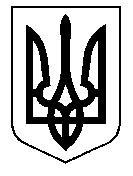 У К Р А Ї Н А Кам’янсько-Дніпровська міська радаКам’янсько-Дніпровського району Запорізької областіТридцята сесія восьмого скликанняР І Ш Е Н Н Я 18 жовтня  2019 року            м.Кам’янка-Дніпровська                 № 40Про затвердження мережі закладів освітина 2019-2020 навчальний рік          Керуючись ст.26 Закону України «Про місцеве самоврядування в Україні», Законами України «Про освіту», «Про дошкільну освіту», «Про позашкільну освіту», відповідно до рекомендацій МОНУ щодо структури навчального 2019-2020 року та освітніх програм  загальноосвітніх  закладів освіти, з метою задоволення потреб Кам’янсько-Дніпровської міської об’єднаної територіальної громади  в розвитку мережі різних типів закладів освіти, забезпечення реалізації права громадян на здобуття повної загальної, дошкільної та позашкільної освіти, міська радав и р і ш и л а :        1. Затвердити мережу загальноосвітніх закладів освіти Кам’янсько-Дніпровської міської об’єднаної територіальної громади на 2019-2020 навчальний рік (додаток 1).   2. Затвердити мережу позашкільних закладів освіти Кам’янсько-Дніпровської міської об’єднаної територіальної громади на 2019-2020 навчальний рік (додаток 2).   3. Затвердити мережу дошкільних закладів освіти Кам’янсько-Дніпровської міської об’єднаної територіальної громади на 2019-2020 навчальний рік (додаток 3).   4.  Відділу освіти, молоді та спорту виконавчого комітету Кам’янсько-Дніпровської міської ради забезпечити контроль за функціонуванням мережі закладів освіти Кам’янсько-Дніпровської міської об’єднаної територіальної громади.             5. Фінансовому відділу виконавчого комітету Кам’янсько-Дніпровської міської ради Кам’янсько-Дніпровського району Запорізької області здійснювати фінансування мережі закладів освіти за рахунок загальних асигнувань по освіті.          6. Контроль за виконанням цього рішення покласти на  постійну комісію з питань соціального захисту населення, освіти, охорони здоров’я, культури, молоді та спорту.Міський голова                                                                  В.В. Антоненко